Number of inhabitantsCountry (Poland) - 38 422 346 (30.06.2016)  5,17% of EuropeCity (Łomża) – 62716 (30.06.2016) 5,28% of regionRegion (Podlaskie) – 1187587 (30.06.2016) 3,13% of Poland Evolution of the population since 2000Population pyramid in Łomża  (2014)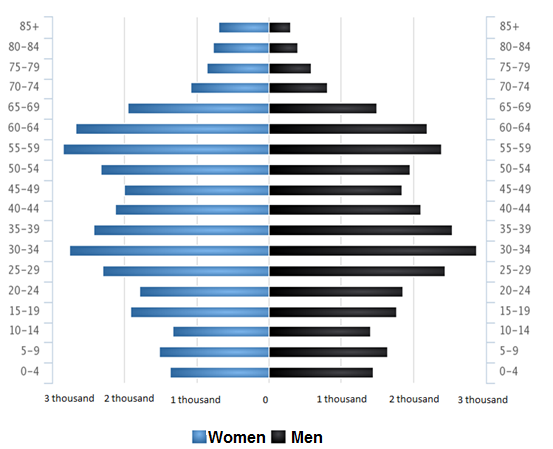 Pyramid of population in Poland (2014)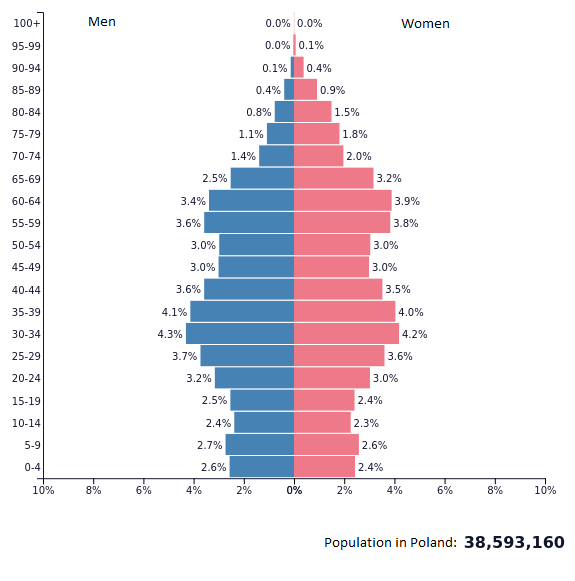 Median ageThere are 38 427 000 people in Poland. The average life expectancy of a Polish resident is 38.2 years. A Polish woman lives on average for 40 years and a man of 36.5 years.In Łomża lives 62 802 people.  More than 52% of residents are women and more than 47 % are men. The average age of women is 42.5 years and the averange of men is 39.3 years. The average age of residents is 41 years old.Fertility rate ( births per woman)The natural increase in Poland is negative and amounts to -0.05%. In 2016 registered  over 382 thousand  births. Łomża has a positive natural increment of 91. Answer add to the natural increase of 1.5 per 1000 inhabitants of Łomża. In 2016, 570 children were born, including 48.1% of girls and 51.9% of boys.Life expectancy  
The average life expectancy is determined by many different economic indicators.According to the latest data of the Central Statistical Office of 2016 in Poland, men lived on average 73.9 years and women 81.9 years. However, there is still a large discrepancy between the average life expectancy in individual voivodships. The Podlasie Voivodship is a place where, according to the Central Statistical Office, people live the longest. H.D.IPoland is on the 36th place in the ranking of highly developed countries.The social development index of Poland is 0.855. Compared to other countries, it is relatively high. 
There are both small enterprises and large corporations operating in Poland. In the Łomża county as well as in Lomza itself, there are many enterprises that provide jobs for local residents. One of the largest companies are: Browar Łomża Sp. z o.o., Pepees S.A., Okręgowa Spółdzielnia Mleczarska in Piątnica, Sonarol Sp.j. Najda.Links:http://stat.gov.pl/spisy-powszechne/nsp-2011/nsp-2011-wyniki/ludnosc-stan-i-struktura-demograficzno-spoleczna-nsp-2011,16,1.htmlhttp://hdr.undp.org/en/datahttp://hdr.undp.org/en/reports/http://www.polskawliczbach.pl/Lomza
http://www.polskawliczbach.pl/podlaskieNumber of inhibitiansData% of the populationCountry(Poland)38 422 34630.06.20165,17% (of Europe)City(Łomża)6271630.06.20165,28% (of region)Region(Podlaskie)118758730.06.20163,13% (of Poland)YearNumber of inhabitants200065112200165265200263902200363757200463880200563819200663387200763036200863304200963357201063221201163070201262812201362750201462779201562737201662716BirthsDeathsBirthrate200064137926220015673751922002558360198200354540813720045463971492005579430149200653545184200760644116520085934651282009648438210201063546017520115854151702012552480722013531461702014589431158201553448747201657047991